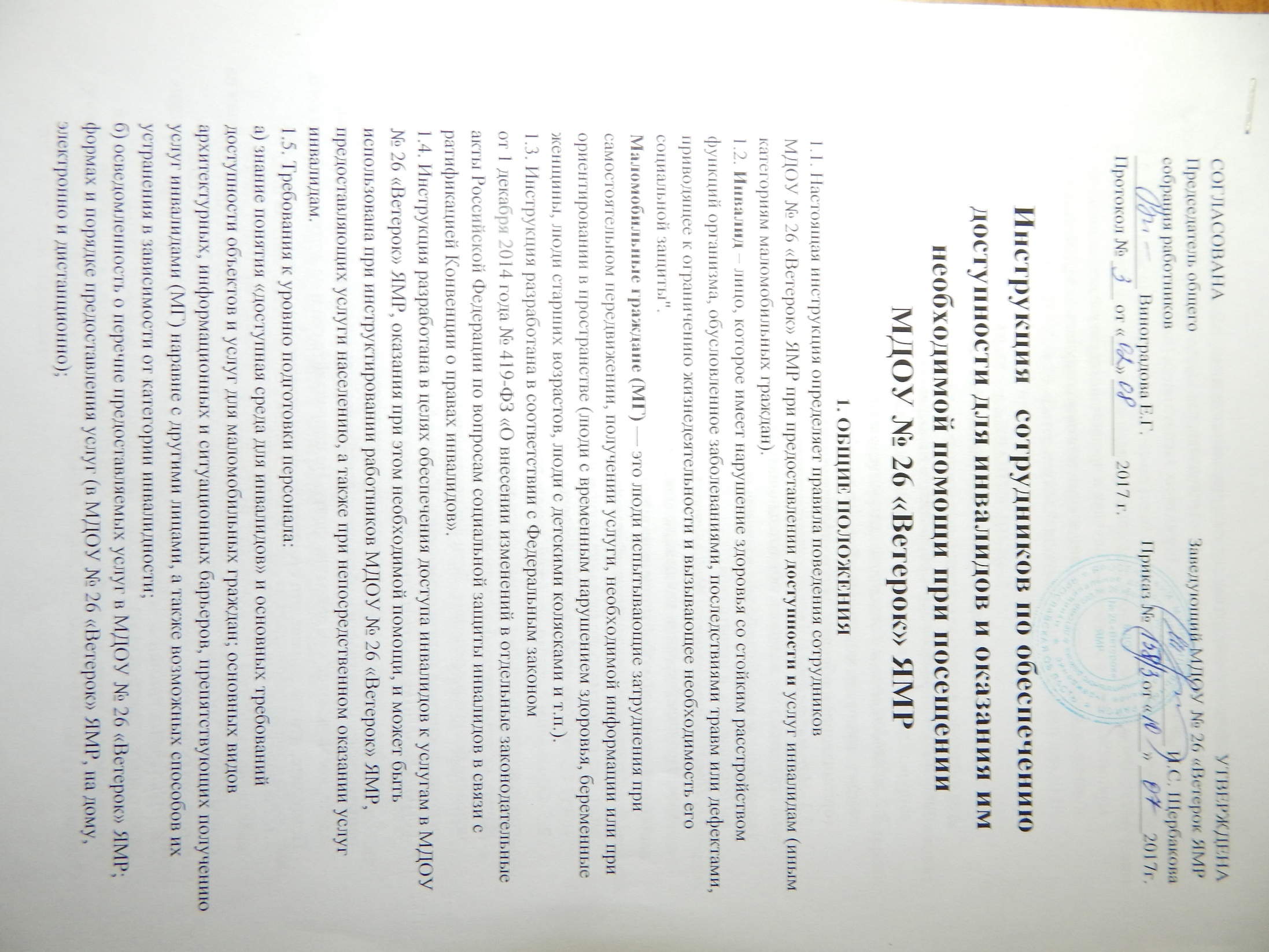 в) информированность о специальном (вспомогательном) оборудовании иприспособлениях для инвалидов, имеющихся в распоряжении МДОУ № 26 «Ветерок» ЯМР, наличии доступа к ним, порядке их эксплуатации (включая требования безопасности);г) ознакомление с порядком эвакуации граждан на объекте, в том числемаломобильных, в экстренных случаях и чрезвычайных ситуациях;д) наличие разработанных правил взаимодействия сотрудников МДОУ № 26 «Ветерок» ЯМР при предоставлении услуг инвалиду.2. ОБЩИЕ ПРАВИЛА ЭТИКЕТА2.1. Обращение к человеку: при встрече обращайтесь с инвалидом вежливо иуважительно, вполне естественно пожать инвалиду руку. Когда вы разговариваете синвалидом любой категории, обращайтесь непосредственно к нему, а не ксопровождающему или сурдопереводчику, которые присутствуют при разговоре.2.2. Адекватность и вежливость: относитесь к другому человеку, как к себесамому, точно так же его уважайте — и тогда оказание услуги в учреждении(организации) и общение будут эффективными.2.3. Называйте себя и других: когда вы встречаетесь с человеком, который плоховидит или совсем не видит, обязательно называйте себя и тех людей, которые пришли свами. Если у вас общая беседа в группе, не забывайте пояснить, к кому в данный моментвы обращаетесь, и назвать себя.2.4. Предложение помощи: если вы предлагаете помощь, ждите, пока ее примут, азатем спрашивайте, что и как делать; всегда предлагайте помощь, если нужно открытьтяжелую дверь или обойти препятствие.2.4. Обеспечение доступности услуг: всегда лично убеждайтесь в доступностимест, где предусмотрено оказание услуг и прием граждан. Заранее поинтересуйтесь, какиемогут возникнуть проблемы или барьеры и как их можно устранить.2.5. Обращение с кресло-коляской: инвалидная коляска – это часть неприкасаемогопространства человека, который ее использует. Не облокачивайтесь на нее и не толкайте.Начать катить коляску без согласия инвалида — то же самое, что схватить и понестичеловека без его разрешения. Если вас попросили помочь инвалиду, передвигающемусяна коляске, сначала катите ее медленно. Коляска быстро набирает скорость, инеожиданный толчок может привести к потере равновесия.2.6. Внимательность и терпеливость: когда вы разговариваете с человеком,испытывающим трудности в общении, слушайте его внимательно. Будьте терпеливы,ждите, когда человек сам закончит фразу. Не поправляйте его и не договаривайте за него.Повторите, что вы поняли, это поможет человеку ответить вам, а вам — понять его.2.7. Расположение для беседы: когда вы говорите с человеком, пользующимсяинвалидной коляской или костылями, расположитесь так, чтобы ваши и его глаза были наодном уровне, тогда вам будет легче разговаривать. Разговаривая с теми, кто может,читать по губам, расположитесь так, чтобы на Вас падал свет, и Вас было хорошо видно.2.8. Привлечение внимания человека: чтобы привлечь внимание человека, которыйплохо слышит, помашите ему рукой или похлопайте по плечу. Смотрите ему прямо вглаза и говорите четко, но имейте в виду, что не все люди, которые плохо слышат, могутчитать по губам.3. СОПРОВОЖДЕНИЕ ИНВАЛИДОВ НА ПРИЁМЕ В УЧРЕЖДЕНИИ(ОРГАНИЗАЦИИ) И ПРИ ОКАЗАНИИ ИМ УСЛУГ3.1. Инвалидам оказывается необходимая помощь при входе в здание МДОУ № 26 «Ветерок» ЯМР (выходе из здания), при раздевании (снятии верхней одежды), получении и одевании верхней одежды.3.2. В первоочередном порядке уточняется, в какой помощи нуждается инвалид,цель посещения МДОУ № 26 «Ветерок» ЯМР, необходимость сопровождения.3.3. Для обеспечения доступа инвалидов к услугам специалисту при приёмеинвалида в МДОУ № 26 «Ветерок» ЯМР необходимо:а) рассказать инвалиду об особенностях здания МДОУ № 26 «Ветерок» ЯМР:-количестве этажей; поручней, других приспособлений и устройств для инвалидов применительно к его функциональным ограничениям; расположении санитарных комнат, возможных препятствиях на пути и т.д.;-необходимых для оказания услуги структурных подразделениях МДОУ № 26 «Ветерок» ЯМР и местах их расположения в здании, в каком кабинете и к кому обратитьсяпо вопросам, которые могут возникнуть в ходе предоставления услуги;б) познакомить инвалида со всеми специалистами, задействованными в работе сним, лично, представив по фамилии, имени и отчеству специалиста и инвалида другдругу. Информировать, к кому он должен обратиться во всех случаях возникающихзатруднений.в) при оказании услуги в МДОУ № 26 «Ветерок» ЯМР чётко разъяснить график оказания услуги (выдать расписание приема граждан, записать на лист время и место оказания услуги и т.д.); указать место её проведения (показать нужный кабинет), акцентировав внимание на путь по учреждению от входа до кабинета, при необходимости сопроводить до места оказания услуги.3.4. Особенности общения с инвалидами, имеющими нарушение зрения илинезрячими: Оказывая свою помощь незрячему человеку, направляйте его, не стискивая его руку,идите так, как вы обычно ходите. Не нужно хватать слепого человека и тащить его засобой. Если вы заметили, что незрячий человек сбился с маршрута, не управляйте егодвижением на расстоянии, подойдите и помогите выбраться на нужный путь. Опишите кратко, где вы находитесь. Предупреждайте о препятствиях: ступенях,лужах, ямах, низких притолоках, трубах и т.п. Используйте фразы, характеризующиецвет, расстояние, окружающую обстановку. Не командуйте, не трогайте и не играйте с собакой-поводырем. Если вы собираетесь читать незрячему человеку, сначала предупредите его об этом.Говорите обычным голосом. Когда незрячий человек должен подписать документ,прочитайте его обязательно полностью. Инвалидность не освобождает слепогочеловека от ответственности, обусловленной законодательством. Когда вы предлагаете незрячему человеку сесть, не усаживайте его, а направьте егоруку на спинку стула или подлокотник. Не водите по поверхности его руку, а дайтеему возможность свободно потрогать предмет. Когда вы общаетесь с группой незрячих людей, не забывайте каждый раз называтьтого, к кому вы обращаетесь. Не заставляйте вашего собеседника обращаться в пустоту: если вы перемещаетесь,предупредите его об этом. Избегайте расплывчатых определений и инструкций, которые обычносопровождаются жестами, старайтесь быть точными в определениях. Оказывая помощь незрячему, двигайтесь не торопясь, и при спуске или подъеме поступенькам ведите незрячего перпендикулярно к ним. Не делайте рывков, резкихдвижений, предупреждайте о препятствиях.3.5. Особенностями общения с инвалидами, имеющими нарушение слуха: Разговаривая с человеком, у которого плохой слух, смотрите прямо на него. Незатемняйте свое лицо и не загораживайте его руками, волосами или какими-топредметами. Ваш собеседник должен иметь возможность следить за выражениемвашего лица. Существует несколько типов и степеней глухоты. Соответственно, существует многоспособов общения с людьми, которые плохо слышат. Если вы не знаете, какойпредпочесть, спросите у них. Некоторые люди могут слышать, но воспринимаютотдельные звуки неправильно. В этом случае говорите более громко и четко,подбирая подходящий уровень. В другом случае понадобится лишь снизить высотуголоса, так как человек утратил способность воспринимать высокие частоты. Чтобы привлечь внимание человека, который плохо слышит, назовите его по имени.Если ответа нет, можно слегка тронуть человека или же помахать рукой. Говорите ясно и ровно. Не нужно излишне подчеркивать что-то. Кричать, особенно вухо, не надо. Если вас просят повторить что-то, попробуйте перефразировать свое предложение.Используйте жесты. Убедитесь, что вас поняли. Не стесняйтесь спросить, понял ливас собеседник. Если вы сообщаете информацию, которая включает в себя номер, технический илидругой сложный термин, адрес, напишите ее, сообщите по факсу или электроннойпочте или любым другим способом, но так, чтобы она была точно понята. Если существуют трудности при устном общении, спросите, не будет ли прощепереписываться. Не забывайте о среде, которая вас окружает. В больших или многолюдныхпомещениях трудно общаться с людьми, которые плохо слышат. Яркое солнце илитень тоже могут быть барьерами. Очень часто глухие люди используют язык жестов. Если вы общаетесь черезпереводчика, не забудьте, что обращаться надо непосредственно к собеседнику, а не кпереводчику. Не все люди, которые плохо слышат, могут читать по губам. Вам лучше всегоспросить об этом при первой встрече. Если ваш собеседник обладает этим навыком,нужно соблюдать несколько важных правил. Помните, что только три из десяти словхорошо прочитываются. Нужно смотреть в лицо собеседнику и говорить ясно и медленно, использоватьпростые фразы и избегать несущественных слов; использовать выражение лица,жесты, телодвижения, если хотите подчеркнуть или прояснить смысл сказанного.3.6. Виды барьеров при оказании услуг инвалидамОсновные категориималомобильных гражданЗначимые барьеры окружающей среды (для учета и устранения на объекте)Инвалиды, передвигающиесяна кресло-коляскахВысокие пороги, ступени. Отсутствие поручней, нарушение их высоты. Неровное, скользкое и мягкое (с высоким ворсом, крупнонасыпное и прочее) покрытие.Неправильно установленные пандусы, отсутствие скатов.Узкие дверные проемы и коридоры. Неадаптированные санитарные комнаты. Отсутствие места для разворота в помещениях. Высокое расположение информации настойках и стендах.Инвалиды с поражениемнижних конечностей(использующие трости,костыли, опоры)Высокие пороги, ступени.Неровное и скользкое покрытие. Неправильно установленные пандусы.Отсутствие поручней. Отсутствие мест отдыха на пути движения.Инвалиды с поражениемверхних конечностейТрудности в открывании дверей. Трудности в пользовании выключателями, кранами и др. Невозможность, сложность в написании текстов. Иные ограничения действия руками.Слепые и слабовидящиеинвалидыПреграды на пути движения (колонны, тумбы, стойки и прочее). Ступени, особенно разной геометрии, без цветового, тактильного обозначения. Отсутствие контрастной и тактильной информации и указателей.Отсутствие информационных табличек, выполненных шрифтом Брайля.Отсутствие поручней, иных направляющих. Неорганизованность доступа на объект иместа ожидания собаки-проводника. Отсутствие дублирующей звуковой информации при экстренных случаях.Глухие и слабослышащиеОтсутствие и недостаточность зрительной информации.Отсутствие сурдо - и тифлосурдоперевода и переводчика.Отсутствие аудиоконтура, индукционных петель.Электромагнитные помехи.Иные информационные барьеры и отсутствие дублирующей световой информации при чрезвычайных ситуациях.Инвалиды с особенностямиинтеллектуального развитияОтсутствие (недостаточность) понятной информации, информации на простом языке. Отсутствие ограждений опасных мест. Трудности ориентации при неоднозначности информации. Неорганизованность сопровождения на объекте.